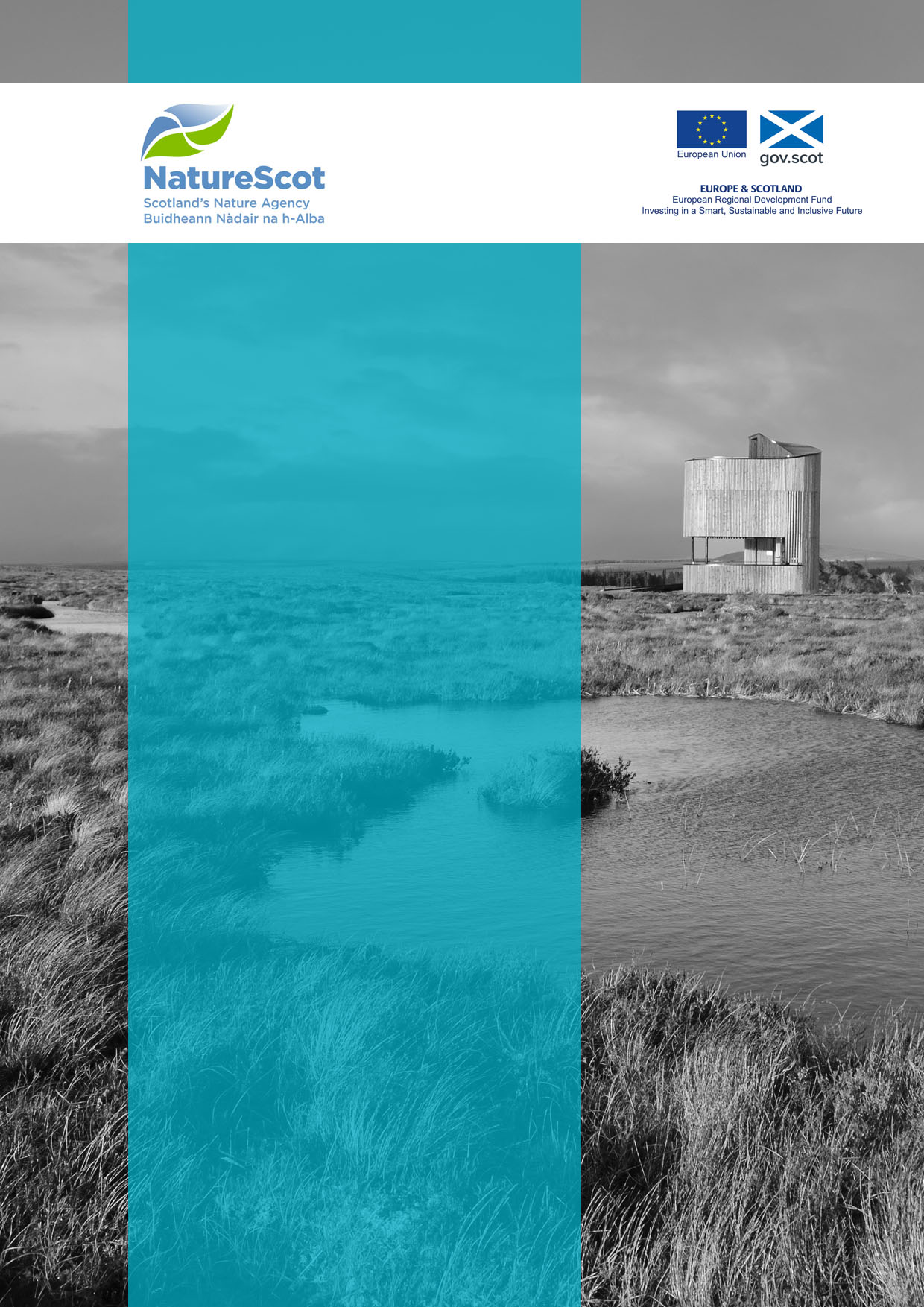 Version ControlEqualities Impact Assessment TemplateApplication number and nameWho is the project likely to impact on and how? Does the project have the potential to impact on groups with protected characteristics? Please provide a brief description including any evidence. Think about the impact the project/policy will have on eliminating discrimination, promoting equality of opportunity and fostering good relations between different groups. Please also consider whether there is potential for discrimination.Who will be consulted internally or externally on this EqIA? Equalities Action Plan - What actions will be taken to ensure any issues identified are addressed during the project? 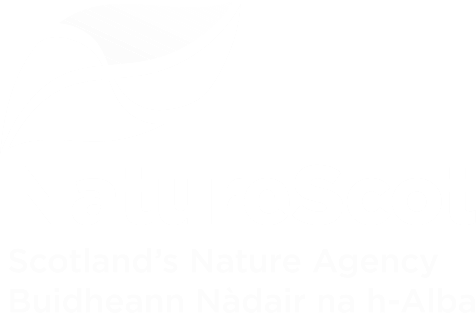 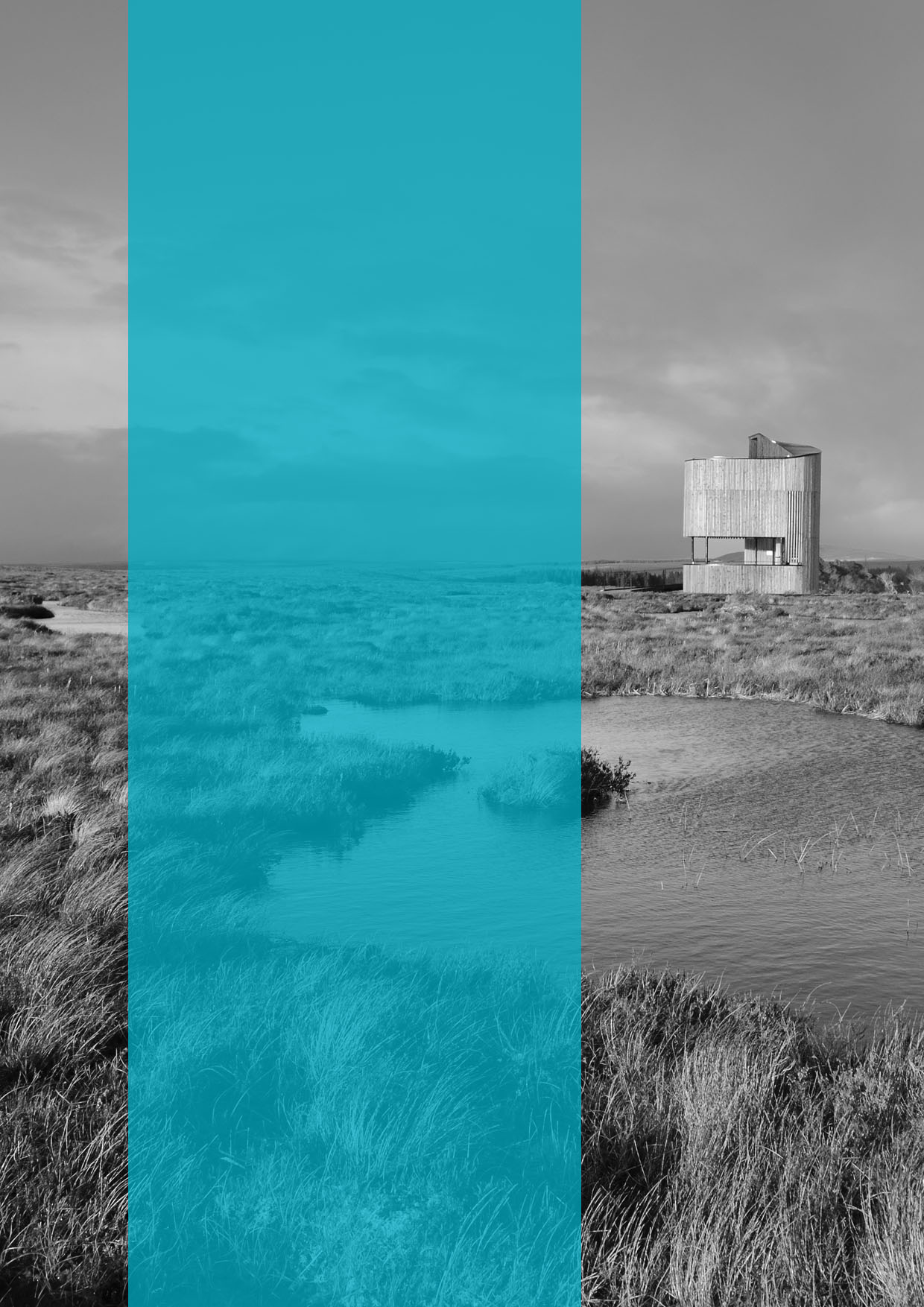 DateIssueStatusAuthorAuthorised by25/06/19V1DraftFSIR15/09/2020V2Final LCEMProtected characteristic What do you know about this group in the context of the project/policy?What is the potential impact (positive, neutral or negative) on people who share the characteristic? What could you do to reduce any negative impacts and maximise positive impacts? AgeDisabilityGender reassignmentMarriage and civil partnershipPregnancy and maternityRaceReligion or beliefSexSexual orientation IssueAction Outcome Monitoring and EvaluationWhat is the issue we want to addressWhat needs to be done?What will be achieved by undertaking the outline actions? How will we know we’ve been successful? 